Проектсоздания этнографического музейного комплекса«Подворье ханты»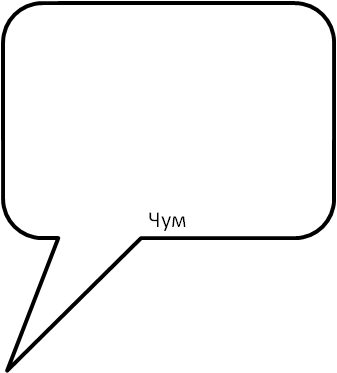 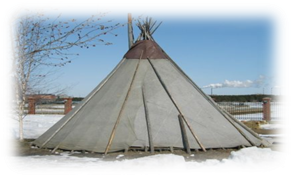 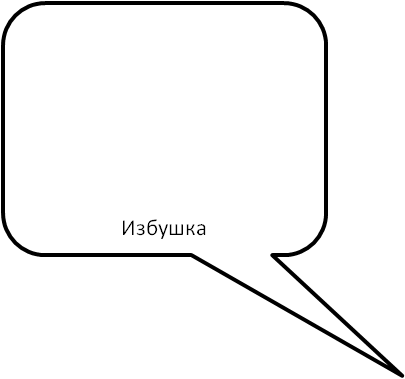 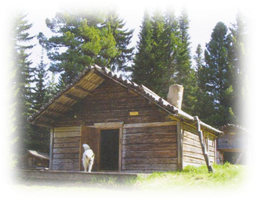 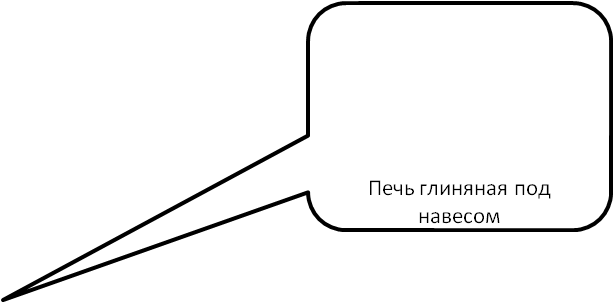 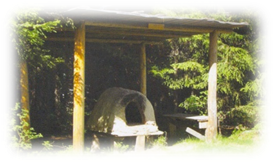 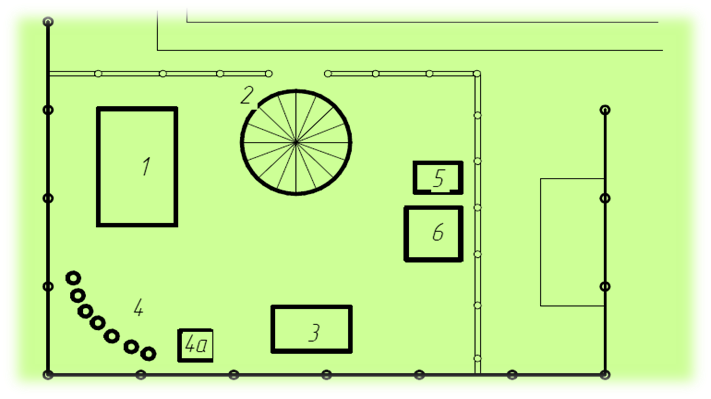 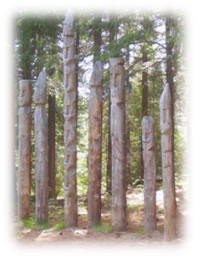 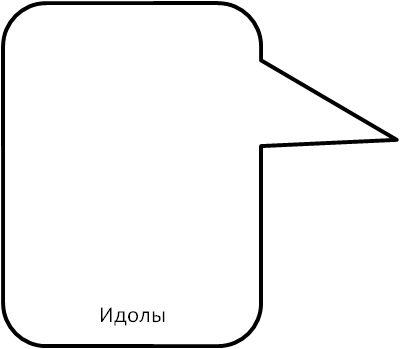 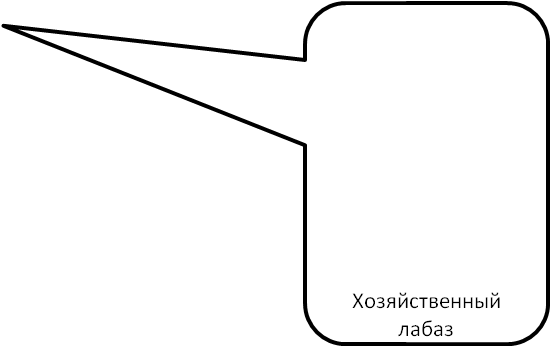 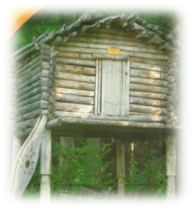 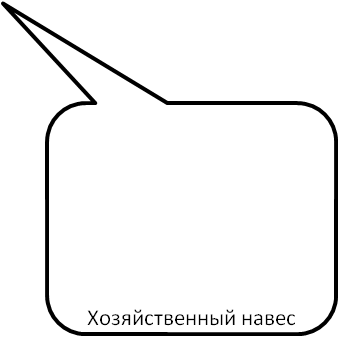 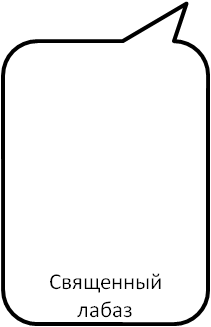 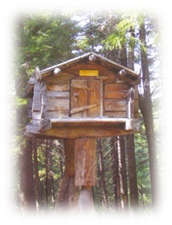 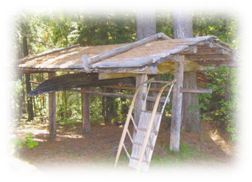 